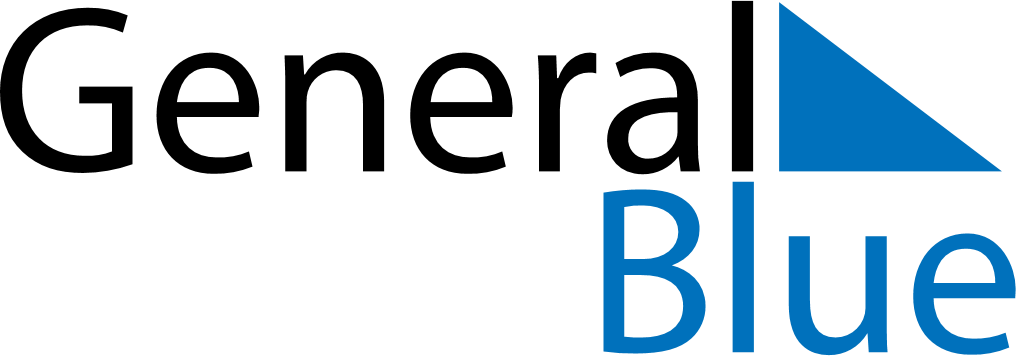 May 2024May 2024May 2024May 2024May 2024May 2024Colonel Light Gardens, South Australia, AustraliaColonel Light Gardens, South Australia, AustraliaColonel Light Gardens, South Australia, AustraliaColonel Light Gardens, South Australia, AustraliaColonel Light Gardens, South Australia, AustraliaColonel Light Gardens, South Australia, AustraliaSunday Monday Tuesday Wednesday Thursday Friday Saturday 1 2 3 4 Sunrise: 6:52 AM Sunset: 5:33 PM Daylight: 10 hours and 41 minutes. Sunrise: 6:52 AM Sunset: 5:32 PM Daylight: 10 hours and 39 minutes. Sunrise: 6:53 AM Sunset: 5:31 PM Daylight: 10 hours and 37 minutes. Sunrise: 6:54 AM Sunset: 5:30 PM Daylight: 10 hours and 35 minutes. 5 6 7 8 9 10 11 Sunrise: 6:55 AM Sunset: 5:29 PM Daylight: 10 hours and 33 minutes. Sunrise: 6:56 AM Sunset: 5:28 PM Daylight: 10 hours and 32 minutes. Sunrise: 6:56 AM Sunset: 5:27 PM Daylight: 10 hours and 30 minutes. Sunrise: 6:57 AM Sunset: 5:26 PM Daylight: 10 hours and 28 minutes. Sunrise: 6:58 AM Sunset: 5:25 PM Daylight: 10 hours and 27 minutes. Sunrise: 6:59 AM Sunset: 5:24 PM Daylight: 10 hours and 25 minutes. Sunrise: 7:00 AM Sunset: 5:23 PM Daylight: 10 hours and 23 minutes. 12 13 14 15 16 17 18 Sunrise: 7:00 AM Sunset: 5:23 PM Daylight: 10 hours and 22 minutes. Sunrise: 7:01 AM Sunset: 5:22 PM Daylight: 10 hours and 20 minutes. Sunrise: 7:02 AM Sunset: 5:21 PM Daylight: 10 hours and 19 minutes. Sunrise: 7:03 AM Sunset: 5:20 PM Daylight: 10 hours and 17 minutes. Sunrise: 7:03 AM Sunset: 5:20 PM Daylight: 10 hours and 16 minutes. Sunrise: 7:04 AM Sunset: 5:19 PM Daylight: 10 hours and 14 minutes. Sunrise: 7:05 AM Sunset: 5:18 PM Daylight: 10 hours and 13 minutes. 19 20 21 22 23 24 25 Sunrise: 7:06 AM Sunset: 5:18 PM Daylight: 10 hours and 11 minutes. Sunrise: 7:06 AM Sunset: 5:17 PM Daylight: 10 hours and 10 minutes. Sunrise: 7:07 AM Sunset: 5:16 PM Daylight: 10 hours and 9 minutes. Sunrise: 7:08 AM Sunset: 5:16 PM Daylight: 10 hours and 8 minutes. Sunrise: 7:09 AM Sunset: 5:15 PM Daylight: 10 hours and 6 minutes. Sunrise: 7:09 AM Sunset: 5:15 PM Daylight: 10 hours and 5 minutes. Sunrise: 7:10 AM Sunset: 5:14 PM Daylight: 10 hours and 4 minutes. 26 27 28 29 30 31 Sunrise: 7:11 AM Sunset: 5:14 PM Daylight: 10 hours and 3 minutes. Sunrise: 7:11 AM Sunset: 5:13 PM Daylight: 10 hours and 2 minutes. Sunrise: 7:12 AM Sunset: 5:13 PM Daylight: 10 hours and 1 minute. Sunrise: 7:13 AM Sunset: 5:13 PM Daylight: 9 hours and 59 minutes. Sunrise: 7:13 AM Sunset: 5:12 PM Daylight: 9 hours and 58 minutes. Sunrise: 7:14 AM Sunset: 5:12 PM Daylight: 9 hours and 58 minutes. 